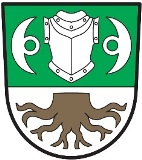 Obecně závazná vyhláška obce Brnířovo regulaci nočního klidu – stanovení výjimečných případů, při nichž je doba nočního klidu vymezena dobou kratší nebo žádnouZastupitelstvo obce Brnířov se na svém zasedání dne 27. 11. 2023 usnesením č. 177 usneslo vydat na základě ustanovení § 10 písm. d) a ustanovení § 84 odst. 2 písm. h) zákona č. 128/2000 Sb., o obcích (obecní zřízení), ve znění pozdějších předpisů, a na základě ustanovení § 5 odst. 6 zákona č. 251/2016 Sb., o některých přestupcích, ve znění pozdějších předpisů, tuto obecně závaznou vyhlášku:Čl. 1Předmět Předmětem této obecně závazné vyhlášky je stanovení výjimečných případů, při nichž je doba nočního klidu vymezena dobou kratší nebo při nichž nemusí být doba nočního klidu dodržována.Čl. 2Doba nočního kliduDobou nočního klidu se rozumí doba od dvacáté druhé do šesté hodiny.Čl. 3Stanovení výjimečných případů, při nichž je doba nočního klidu vymezena dobou kratší nebo při nichž nemusí být doba nočního klidu dodržována1) Doba nočního klidu nemusí být dodržována:a) v noci z 31. prosince na 1. ledna z důvodu konání oslav příchodu nového rokub) v době konání tradičních obecních slavností: Masopust v noci ze dne konání tradiční akce Masopust na den následující konané jednu noc ze soboty na neděli v měsíci únoru (pořádá OÚ Brnířov)Pálení čarodějnic v noci z 30. 4. 2024 na 1. 5. 2024 (pořádá OÚ Brnířov)Brnířovskej parez v noci z 3. 8. 2024 na 4. 8. 2024 (pořádá SDH Brnířov)Loučení s prázdninami v noci z 30. 8. 2024 na 31. 8. 2024 (pořádá OÚ Brnířov).2) Informace o konkrétním termínu konání akcí uvedených v odst.  2 této obecně závazné vyhlášky bude zveřejněna obecním úřadem na úřední desce minimálně 5 dnů před datem konání. Čl. 4Zrušovací ustanoveníNabytím účinnosti této vyhlášky se zrušuje obecně závazná vyhláška o regulaci nočního klidu – stanovení výjimečných případů, při nichž je doba nočního klidu vymezena dobou kratší nebo žádnou, ze dne 28. 11. 2022.Čl. 5ÚčinnostTato obecně závazná vyhláška nabývá účinnosti 1. 1. 2024.Petr Kaše v. r. 						Zdeněk Šup v. r.         místostarosta						               starosta